Publicado en Cuidad de México el 26/12/2023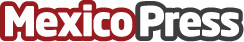 NEORIS refuerza su posición en el mercado estadounidense con la adquisición estratégica de ForeFront​ La adquisición se alinea con la estrategia de la empresa, cuyo objetivo es establecer capacidades de consultoría más amplias y globales para apoyar a los clientes en su viaje de transformación digitalDatos de contacto:Norma Aparicio Consultora Sr55 5922 4262Nota de prensa publicada en: https://www.mexicopress.com.mx/neoris-refuerza-su-posicion-en-el-mercado Categorías: Internacional Nacional Estado de México Ciudad de México Digital Actualidad Empresarial http://www.mexicopress.com.mx